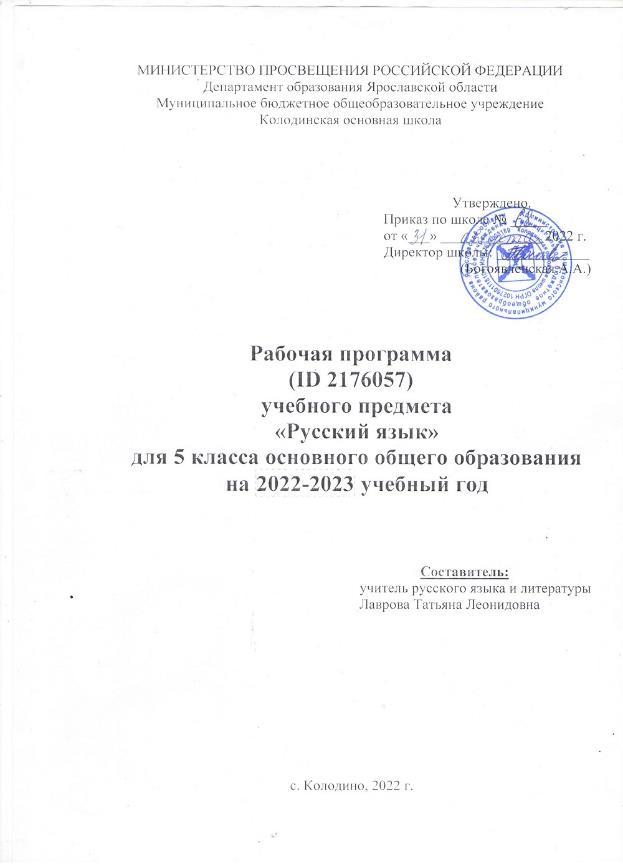 МИНИСТЕРСТВО ПРОСВЕЩЕНИЯ РОССИЙСКОЙ ФЕДЕРАЦИИДепартамент образования Ярославской областиМуниципальное бюджетное общеобразовательное учреждение Колодинская основная школа                                                                                               Утверждено.                                                                            Приказ по школе № _____                                                                            от «___» ______________ 2022 г.                                                                            Директор школы: _____________(Богоявленская А.А.)Рабочая программа                                                         (ID 2176057)учебного предмета«Русский язык»для 5 класса основного общего образованияна 2022-2023 учебный год                                                           Составитель:                                               учитель русского языка и литературы                                                                     Лаврова Татьяна Леонидовнас. Колодино, 2022 г.Рабочая программа по русскому языку на уровне основного общего образования подготовлена на основе Федерального государственного образовательного стандарта основного общего образования (Приказ Минпросвещения России от 31 05 2021 г № 287, зарегистрирован Министерством юстиции Российской Федерации 05 07 2021 г , рег номер — 64101) (далее — ФГОС ООО), Концепции преподавания русского языка и литературы в Российской Федерации (утверждена распоряжением Правительства Российской Федерации от 9 апреля 2016 г № 637-р), Примерной программы воспитания, с учётом распределённых по классам проверяемых требований к результатам освоения Основной образовательной программы основного общего образования. Пояснительная запискаЛичностные  и   метапредметные   результаты   представлены с учётом особенностей преподавания русского языка в основной общеобразовательной школе с учётом методических традиций построения  школьного  курса   русского   языка,   реализованных в большей части входящих в Федеральный перечень УМК по русскому языку. Общая характеристика учебного предмета «Русский язык»Русский язык — государственный язык Российской Федерации, язык межнационального общения народов России, национальный язык русского народа. Как государственный язык и язык межнационального общения русский язык является средством коммуникации всех народов Российской Федерации, основой их социально-экономической, культурной и духовной консолидации.Высокая функциональная значимость русского языка и выполнение им функций государственного языка и языка межнационального общения важны для каждого жителя России, независимо от места его проживания и этнической принадлежности Знание русского языка и владение им в разных формах его существования и функциональных разновидностях, понимание его стилистических особенностей и выразительных возможностей, умение правильно и эффективно использовать русский язык в различных сферах и ситуациях общения определяют успешность социализации личности и возможности её самореализации в различных жизненно важных для человека областях.Русский язык, выполняя свои базовые функции общения и выражения мысли, обеспечивает межличностное и социальное взаимодействие людей, участвует в формировании сознания, самосознания и мировоззрения личности, является важнейшим средством хранения и передачи информации, культурных традиций, истории русского и других народов России.Обучение русскому языку в школе направлено на совершенствование нравственной и коммуникативной культуры ученика, развитие его интеллектуальных и творческих способностей, мышления, памяти и воображения, навыков самостоятельной учебной деятельности, самообразования.Содержание обучения русскому языку ориентировано также на развитие функциональной грамотности как интегративного умения человека читать, понимать тексты, использовать информацию текстов разных форматов, оценивать её, размышлять о ней, чтобы достигать своих целей, расширять свои знания и возможности, участвовать в социальной жизни. Речевая и текстовая деятельность является системообразующей доминантой школьного курса русского языка. Соответствующие умения и навыки представлены в перечне метапредметных и предметных результатов обучения, в содержании обучения (разделы «Язык и речь», «Текст», «Функциональные разновидности языка»).Цели изучения учебного предмета «русский язык»Целями изучения русского языка по программам основного общего образования являются:  осознание и проявление общероссийской гражданственности, патриотизма, уважения к русскому языку как государственному языку Российской Федерации и языку межнационального общения;  проявление сознательного отношения к языку как к общероссийской ценности, форме выражения и хранения духовного богатства русского и других народов России, как к средству общения и получения знаний в разных сферах человеческой деятельности; проявление уважения к общероссийской и русской культуре, к культуре и языкам всех народов Российской Федерации; овладение русским языком как инструментом личностного развития, инструментом формирования социальных взаимоотношений, инструментом преобразования мира; овладение знаниями о русском языке, его устройстве и закономерностях функционирования, о стилистических ресурсах русского языка; практическое овладение нормами русского литературного языка и речевого этикета; обогащение активного и потенциального словарного запаса и использование в собственной речевой практике разнообразных грамматических средств; совершенствование орфографической и пунктуационной грамотности; воспитание стремления к речевому самосовершенствованию;  совершенствование речевой деятельности, коммуникативных умений, обеспечивающих эффективное взаимодействие с окружающими людьми в ситуациях формального и неформального межличностного и межкультурного общения; овладение русским языком как средством получения различной информации, в том числе знаний по разным учебным предметам;  совершенствование мыслительной деятельности, развитие универсальных интеллектуальных умений сравнения, анализа, синтеза, абстрагирования, обобщения, классификации, установления определённых закономерностей и правил, конкретизации и т. п. в процессе изучения русского языка; развитие функциональной грамотности: умений осуществлять информационный поиск, извлекать и преобразовывать необходимую информацию, интерпретировать, понимать и использовать тексты разных форматов (сплошной, несплошной текст, инфографика и др.); освоение стратегий и тактик информационно-смысловой переработки текста, овладение способами понимания текста, его назначения, общего смысла, коммуникативного намерения автора; логической структуры, роли языковых средств.МЕСТО УЧЕБНОГО ПРЕДМЕТА «РУССКИЙ ЯЗЫК» В УЧЕБНОМ ПЛАНЕВ соответствии с Федеральным государственным образовательным стандартом основного общего образования учебный предмет «Русский язык» входит в  предметную  область  «Русский язык и литература» и является обязательным для  изучения.Содержание учебного предмета «Русский язык», представленное в рабочей программе, соответствует ФГОС ООО, Примерной основной образовательной программе основного общего образования.Учебным планом на изучение русского языка в 5 классе отводится  - 170 ч. (5 часов в неделю).СОДЕРЖАНИЕ УЧЕБНОГО ПРЕДМЕТА Общие сведения о языкеБогатство и выразительность русского языка.Лингвистика как наука о языке.Основные разделы лингвистики.Язык и речьЯзык и речь.Речь устная и письменная, монологическая и диалогическая, полилог.Виды речевой деятельности (говорение, слушание, чтение, письмо), их особенности.Создание устных монологических высказываний на основе жизненных наблюдений, чтения научно-учебной, художественной и научно-популярной литературы. Устный пересказ прочитанного или прослушанного текста, в том числе с изменением лица рассказчика.Участие в диалоге на лингвистические темы (в рамках изученного) и темы на основе жизненных наблюдений.Речевые формулы приветствия, прощания, просьбы, благодарности.Сочинения различных видов с опорой на жизненный и читательский опыт, сюжетную картину (в том числе сочинения-миниатюры).Виды аудирования: выборочное, ознакомительное, детальное.Виды чтения: изучающее, ознакомительное, просмотровое, поисковое.ТекстТекст и его основные признаки. Тема и главная мысль текста. Микротема текста. Ключевые слова.Функционально-смысловые типы речи: описание, повествование, рассуждение; их особенности.Композиционная структура текста. Абзац как средство членения текста на композиционно-смысловые части. Средства связи предложений и частей текста: формы слова, однокоренные слова, синонимы, антонимы, личные местоимения, повтор слова. Повествование как тип речи. Рассказ.Смысловой анализ текста: его композиционных особенностей, микротем и абзацев, способов и средств связи предложений в тексте; использование языковых средств выразительности (в рамках изученного).Подробное, выборочное и сжатое изложение содержания прочитанного или прослушанного текста. Изложение содержания текста с изменением лица рассказчика.Информационная переработка текста: простой и сложный план текста.Функциональные разновидности языка Общее представление о функциональных разновидностях языка (о разговорной речи, функциональных стилях, языке художественной литературы).СИСТЕМА ЯЗЫКАФонетика. Графика. Орфоэпия Фонетика и графика как разделы лингвистики.Звук как единица языка. Смыслоразличительная роль звука.Система гласных звуков.Система согласных звуков. Изменение звуков в речевом потоке. Элементы фонетической транскрипции.Слог. Ударение. Свойства русского ударения.Соотношение звуков и букв.Фонетический анализ слова.Способы обозначения [й’], мягкости согласных.Основные выразительные средства фонетики. Прописные и строчные буквы. Интонация, её функции. Основные элементы интонации.ОрфографияОрфография как раздел лингвистики.Понятие «орфограмма». Буквенные и небуквенные орфограммы.Правописание разделительных ъ и ь.ЛексикологияЛексикология как раздел лингвистики. Основные способы толкования лексического значения слова (подбор однокоренных слов; подбор синонимов и антонимов); основные способы разъяснения значения слова (по контексту, с помощью толкового словаря).Слова однозначные и многозначные. Прямое и переносное значения слова. Тематические группы слов. Обозначение родовых и видовых понятий.Синонимы. Антонимы. Омонимы. Паронимы.Разные виды лексических словарей (толковый словарь, словари синонимов, антонимов, омонимов, паронимов) и их роль в овладении словарным богатством родного языка.Лексический анализ слов (в рамках изученного).Морфемика. ОрфографияМорфемика как раздел лингвистики. Морфема как минимальная значимая единица языка. Основа слова. Виды морфем (корень, приставка, суффикс, окончание). Чередование звуков в морфемах (в том числе чередование гласных с нулём звука).Морфемный анализ слов.Уместное использование слов с суффиксами оценки в собственной речи.Правописание корней с безударными проверяемыми, непроверяемыми гласными (в рамках изученного).Правописание корней с проверяемыми, непроверяемыми, непроизносимыми согласными (в рамках изученного).Правописание ё — о после шипящих в корне слова.Правописание неизменяемых на письме приставок и приставок на -з (-с).Правописание ы — и после приставок.Правописание ы — и после ц.Морфология. Культура речи. ОрфографияМорфология как раздел грамматики. Грамматическое значение слова.Части речи как лексико-грамматические разряды слов. Система частей речи в русском языке. Самостоятельные и служебные части речи.Имя существительноеИмя существительное как часть речи. Общее грамматическое значение, морфологические признаки и синтаксические функции имени существительного. Роль имени существительного в речи.Лексико-грамматические разряды имён существительных по значению, имена существительные собственные и нарицательные; имена существительные одушевлённые и неодушевлённые. Род, число, падеж имени существительного.Имена существительные общего рода.Имена существительные, имеющие форму только единственного или только множественного числа.Типы склонения имён существительных. Разносклоняемые имена существительные. Несклоняемые имена существительные.Морфологический анализ имён существительных.Нормы произношения, нормы постановки ударения, нормы словоизменения имён существительных.Правописание собственных имён существительных.Правописание ь на конце имён существительных после шипящих.Правописание безударных окончаний имён существительных.Правописание о — е (ё) после шипящих и ц в суффиксах и окончаниях имён существительных.Правописание суффиксов -чик- — -щик-; -ек- — -ик- (-чик-) имён существительных.Правописание корней с чередованиема // о: -лаг- — -лож-; -раст- — -ращ- — -рос-; -гар- — -гор-, -зар- — -зор-; -клан- — -клон-, -скак- — -скоч-.Слитное и раздельное написание не с именами существительными.Имя прилагательноеИмя прилагательное как часть речи. Общее грамматическое значение, морфологические признаки и синтаксические функции имени прилагательного. Роль имени прилагательного в речи. Имена прилагательные полные и краткие, их синтаксические функции.Склонение имён прилагательных.  Морфологический анализ имён прилагательных.Нормы словоизменения, произношения имён прилагательных, постановки ударения (в рамках изученного). Правописание безударных окончаний имён прилагательных.Правописание о — е после шипящих и ц в суффиксах и окончаниях имён прилагательных.Правописание кратких форм имён прилагательных с основой на шипящий.Слитное и раздельное написание не с именами прилагательными.ГлаголГлагол как часть речи. Общее грамматическое значение, морфологические признаки и синтаксические функции глагола. Роль глагола в словосочетании и предложении, в речи.Глаголы совершенного и несовершенного вида, возвратные и невозвратные. Инфинитив и его грамматические свойства. Основа инфинитива, основа настоящего (будущего простого) времени глагола.Спряжение глагола.Нормы словоизменения глаголов, постановки ударения в глагольных формах (в рамках изученного). Правописание корней с чередованием е // и: -бер- — -бир-, -блест- — -блист-, -дер- — -дир-, -жег- — -жиг-, -мер- — -мир-, -пер- — -пир-, -стел- — -стил-, -тер- — -тир-. Использование ь как показателя грамматической формы в инфинитиве, в форме 2-го лица единственного числа после шипящих. Правописание -тся и -ться в глаголах, суффиксов -ова- —-ева-, -ыва-— -ива-.Правописание безударных личных окончаний глагола.Правописание гласной перед суффиксом -л- в формах прошедшего времени глагола. Слитное и раздельное написание не с глаголами.Синтаксис. Культура речи. ПунктуацияСинтаксис как раздел грамматики. Словосочетание и предложение как единицы синтаксиса.Словосочетание и его признаки. Основные виды словосочетаний по морфологическим свойствам главного слова (именные, глагольные, наречные). Средства связи слов в словосочетании.Синтаксический анализ словосочетания.Предложение и его признаки. Виды предложений по цели высказывания и эмоциональной окраске. Смысловые и интонационные особенности повествовательных, вопросительных, побудительных; восклицательных и невосклицательных предложений. Главные члены предложения (грамматическая основа). Подлежащее и морфологические средства его выражения: именем существительным или местоимением в именительном падеже, сочетанием имени существительного в форме именительного падежа с существительным или местоимением в форме творительного падежа с предлогом; сочетанием имени числительного в форме именительного падежа с существительным в форме родительного падежа. Сказуемое и морфологические средства его выражения: глаголом, именем существительным, именем прилагательным.Тире между подлежащим и сказуемым.Предложения распространённые и нераспространённые. Второстепенные члены предложения: определение, дополнение, обстоятельство. Определение и типичные средства его выражения. Дополнение (прямое и косвенное) и типичные средства его выражения. Обстоятельство, типичные средства его выражения, виды обстоятельств по значению (времени, места, образа действия, цели, причины, меры и степени, условия, уступки).Простое осложнённое предложение. Однородные члены предложения, их роль в речи. Особенности интонации предложений с однородными членами. Предложения с однородными членами (без союзов, с одиночным союзом и, союзамиа, но, однако, зато, да (в значении и), да (в значении но). Предложения с обобщающим словом при однородных членах.Предложения с обращением, особенности интонации. Обращение и средства его выражения.Синтаксический анализ простого и простого осложнённого предложений.Пунктуационное оформление предложений, осложнённых однородными членами, связанными бессоюзной связью, одиночным союзом и, союзамиа, но, однако, зато, да (в значении и), да (в значении но).Предложения простые и сложные. Сложные предложения с бессоюзной и союзной связью. Предложения сложносочинённые и сложноподчинённые (общее представление, практическое усвоение). Пунктуационное оформление сложных предложений, состоящих из частей, связанных бессоюзной связью и союзами и, но, а, однако, зато, да.Предложения с прямой речью.Пунктуационное оформление предложений с прямой речью.Диалог.Пунктуационное оформление диалога на письме.Пунктуация как раздел лингвистики. ПЛАНИРУЕМЫЕ ОБРАЗОВАТЕЛЬНЫЕ РЕЗУЛЬТАТЫЛичностные результатыЛичностные результаты освоения Примерной рабочей программы по русскому языку основного общего образования достигаются в единстве учебной и воспитательной деятельности в соответствии с традиционными российскими социокультурными и духовно-нравственными ценностями, принятыми в обществе правилами и нормами поведения и способствуют процессам самопознания, самовоспитания и саморазвития, формирования внутренней позиции личности.Личностные результаты освоения Примерной рабочей программы по русскому языку для основного общего образования должны отражать готовность обучающихся руководствоваться системой позитивных ценностных ориентаций и расширение опыта деятельности на её основе и в процессе реализации основных направлений воспитательной деятельности, в том числе в части: Гражданского воспитания:готовность к выполнению обязанностей гражданина и реализации его прав, уважение прав, свобод и законных интересов других людей; активное участие в жизни семьи, образовательной организации, местного сообщества, родного края, страны, в том числе в сопоставлении с ситуациями, отражёнными в литературных произведениях, написанных на русском языке; неприятие любых форм экстремизма, дискриминации; понимание роли различных социальных институтов в жизни человека; представление об основных правах, свободах и обязанностях гражданина, социальных нормах и правилах межличностных отношений в поликультурном и многоконфессиональном обществе, формируемое в том числе на основе примеров из литературных произведений, написанных на русском языке; готовность к разнообразной совместной деятельности, стремление к взаимопониманию и взаимопомощи; активное участие в школьном самоуправлении; готовность к участию в гуманитарной деятельности (помощь людям, нуждающимся в ней; волонтёрство).Патриотического воспитания:осознание российской гражданской идентичности в поликультурном и многоконфессиональном обществе, понимание роли русского языка как государственного языка Российской Федерации и языка межнационального общения народов России; проявление интереса к познанию русского языка, к истории и культуре Российской Федерации, культуре своего края, народов России в контексте учебного предмета «Русский язык»; ценностное отношение к русскому языку, к достижениям своей Родины — России, к науке, искусству, боевым подвигам и трудовым достижениям народа, в том числе отражённым в художественных произведениях; уважение к символам России, государственным праздникам, историческому и природному наследию и памятникам, традициям разных народов, проживающих в родной стране.Духовно-нравственного воспитания:ориентация на моральные ценности и нормы в ситуациях нравственного выбора; готовность оценивать своё поведение, в том числе речевое, и поступки, а также поведение и поступки других людей с позиции нравственных и правовых нормс учётом осознания последствий поступков; активное неприятие асоциальных поступков; свобода и ответственностьличности в условиях индивидуального и общественного пространства. Эстетического воспитания:восприимчивость к разным видам искусства, традициям и творчеству своего и других народов; понимание эмоционального воздействия искусства; осознание важности художественной культуры как средства коммуникации и самовыражения; осознание важности русского языка как средства коммуникации и самовыражения; понимание ценности отечественного и мирового искусства, роли этнических культурных традиций и народного творчества; стремление к самовыражению в разных видах искусства.Физического воспитания, формирования культуры здоровья и эмоционального благополучия:осознание ценности жизни с опорой на собственный жизненный и читательский опыт; ответственное отношение к своему здоровью и установка на здоровый образ жизни (здоровое питание, соблюдение гигиенических правил, сбалансированный режим занятий и отдыха, регулярная физическая активность); осознание последствий и неприятие вредных привычек (употребление алкоголя, наркотиков, курение) и иных форм вреда для физического и психического здоровья; соблюдение правил безопасности, в том числе навыки безопасного поведения в интернет-среде в процессе школьного языкового образования; способность адаптироваться к стрессовым ситуациям и меняющимся социальным, информационным и природным условиям, в том числе осмысляя собственный опыт и выстраивая дальнейшие цели;умение принимать себя и других, не осуждая;умение осознавать своё эмоциональное состояние и эмоциональное состояние других, использовать адекватные языковые средства для выражения своего состояния, в том числе опираясь на примеры из литературных произведений, написанных на русском языке; сформированность навыков рефлексии, признание своего права на ошибку и такого же права другого человека.Трудового воспитания:установка на активное участие в решении практических задач (в рамках семьи, школы, города, края) технологической и социальной направленности, способность инициировать, планировать и самостоятельно выполнять такого рода деятельность;интерес к практическому изучению профессий и труда различного рода, в том числе на основе применения изучаемого предметного знания и ознакомления с деятельностью филологов, журналистов, писателей; уважение к труду и результатам трудовой деятельности; осознанный выбор и построение индивидуальной траектории образования и жизненных планов с учётом личных и общественных интересов и потребностей; умение рассказать о своих планах на будущее.Экологического воспитания:ориентация на применение знаний из области социальных и естественных наук для решения задач в области окружающей среды, планирования поступков и оценки их возможных последствий для окружающей среды; умение точно, логично выражать свою точку зрения на экологические проблемы;повышение уровня экологической культуры, осознание глобального характера экологических проблем и путей их решения; активное неприятие действий, приносящих вред окружающей среде, в том числе сформированное при знакомстве с литературными произведениями, поднимающими экологические проблемы; активное неприятие действий, приносящих вред окружающей среде; осознание своей роли как гражданина и потребителя в условиях взаимосвязи природной, технологической и социальной сред; готовность к участию в практической деятельности экологической направленности.Ценности научного познания: ориентация в деятельности на современную систему научных представлений об основных закономерностях развития человека, природы и общества, взаимосвязях человека с природной и социальной средой; закономерностях развития языка; овладение языковой и читательской культурой, навыками чтения как средства познания мира; овладение основными навыками исследовательской деятельности с учётом специфики школьного языкового образования; установка на осмысление опыта, наблюдений, поступков и стремление совершенствовать пути достижения индивидуального и коллективного благополучия. Адаптации обучающегося к изменяющимся условиям социальной и природной среды:освоение обучающимися социального опыта, основных социальных ролей, норм и правил общественного поведения, форм социальной жизни в группах и сообществах, включая семью, группы, сформированные по профессиональной деятельности, а также в рамках социального взаимодействия с людьми из другой культурной среды; потребность во взаимодействии в условиях неопределённости, открытость опыту и знаниям других; потребность в действии в условиях неопределённости, в повышении уровня своей компетентности через практическую деятельность, в том числе умение учиться у других людей, получать в совместной деятельности новые знания, навыки и компетенции из опыта других; необходимость в формировании новых знаний, умений связывать образы, формулировать идеи, понятия, гипотезы об объектах и явлениях, в том числе ранее неизвестных, осознание дефицита собственных знаний и компетенций, планирование своего развития; умение оперировать основными понятиями, терминами и представлениями в области концепции устойчивого развития, анализировать и выявлять взаимосвязь природы, общества и экономики, оценивать свои действия с учётом влияния на окружающую среду, достижения целей и преодоления вызовов, возможных глобальных последствий;способность осознавать стрессовую ситуацию, оценивать происходящие изменения и их последствия, опираясь на жизненный, речевой и читательский опыт; воспринимать стрессовую ситуацию как вызов, требующий контрмер; оценивать ситуацию стресса, корректировать принимаемые решения и действия; формулировать и оценивать риски и последствия, формировать опыт, уметь находить позитивное в сложившейся ситуации; быть готовым действовать в отсутствие гарантий успеха.Метапредметные результаты1. Овладение универсальными учебными познавательными действиямиБазовые логические действия:выявлять и характеризовать существенные признаки языковых единиц, языковых явлений и процессов;устанавливать существенный признак классификации языковых единиц (явлений), основания для обобщения и сравнения, критерии проводимого анализа; классифицировать языковые единицы по существенному признаку;выявлять закономерности и противоречия в рассматриваемых фактах, данных и наблюдениях; предлагать критерии для выявления закономерностей и противоречий;выявлять дефицит информации текста, необходимой для решения поставленной учебной задачи;выявлять причинно-следственные связи при изучении языковых процессов; делать выводы с использованием дедуктивных и индуктивных умозаключений, умозаключений по аналогии, формулировать гипотезы о взаимосвязях;самостоятельно выбирать способ решения учебной задачи при работе с разными типами текстов, разными единицами языка, сравнивая варианты решения и выбирая оптимальный вариант с учётом самостоятельно выделенных критериев.Базовые исследовательские действия:использовать вопросы как исследовательский инструмент познания в языковом образовании;формулировать вопросы, фиксирующие несоответствие между реальным и желательным состоянием ситуации, и самостоятельно устанавливать искомое и данное;формировать гипотезу об истинности собственных суждений и суждений других, аргументировать свою позицию, мнение;составлять алгоритм действий и использовать его для решения учебных задач;проводить по самостоятельно составленному плану небольшое исследование по установлению особенностей языковых единиц, процессов, причинно-следственных связей и зависимостей объектов между собой;оценивать на применимость и достоверность информацию, полученную в ходе лингвистического исследования (эксперимента);самостоятельно формулировать обобщения и выводы по результатам проведённого наблюдения, исследования; владеть инструментами оценки достоверности полученных выводов и обобщений;прогнозировать возможное дальнейшее развитие процессов, событий и их последствия в аналогичных или сходных ситуациях, а также выдвигать предположения об их развитии в новых условиях и контекстах.Работа с информацией:применять различные методы, инструменты и запросы при поиске и отборе информации с учётом предложенной учебной задачи и заданных критериев; выбирать, анализировать, интерпретировать, обобщать и систематизировать информацию, представленную в текстах, таблицах, схемах;использовать различные виды аудирования и чтения для оценки текста с точки зрения достоверности и применимости содержащейся в нём информации и усвоения необходимой информации с целью решения учебных задач;использовать смысловое чтение для извлечения, обобщения и систематизации информации из одного или нескольких источников с учётом поставленных целей;находить сходные аргументы (подтверждающие или опровергающие одну и ту же идею, версию) в различных информационных источниках;самостоятельно выбирать оптимальную форму представления информации (текст, презентация, таблица, схема) и иллюстрировать решаемые задачи несложными схемами, диаграммами, иной графикой и их комбинациями в зависимости от коммуникативной установки;оценивать надёжность информации по критериям, предложенным учителем или сформулированным самостоятельно;эффективно запоминать и систематизировать информацию.2. Овладение универсальными учебными коммуникативными действиямиОбщение:воспринимать и формулировать суждения, выражать эмоции в соответствии с условиями и целями общения; выражать себя (свою точку зрения) в диалогах и дискуссиях, в устной монологической речи и в письменных текстах;распознавать невербальные средства общения, понимать значение социальных знаков;знать и распознавать предпосылки конфликтных ситуаций и смягчать конфликты, вести переговоры;понимать намерения других, проявлять уважительное отношение к собеседнику и в корректной форме формулировать свои возражения;в ходе диалога/дискуссии задавать вопросы по существу обсуждаемой темы и высказывать идеи, нацеленные на решение задачи и поддержание благожелательности общения;сопоставлять свои суждения с суждениями других участников диалога, обнаруживать различие и сходство позиций;публично представлять результаты проведённого языкового анализа, выполненного лингвистического эксперимента, исследования, проекта;самостоятельно выбирать формат выступления с учётом цели презентации и особенностей аудитории и в соответствии с ним составлять устные и письменные тексты с использованием иллюстративного материала.Совместная деятельность: понимать и использовать преимущества командной и индивидуальной работы при решении конкретной проблемы, обосновывать необходимость применения групповых форм взаимодействия при решении поставленной задачи;принимать цель совместной деятельности, коллективно строить действия по её достижению: распределять роли, договариваться, обсуждать процесс и результат совместной работы; уметь обобщать мнения нескольких людей, проявлять готовность руководить, выполнять поручения, подчиняться;планировать организацию совместной работы, определять свою роль (с учётом предпочтений и возможностей всех участников взаимодействия), распределять задачи между членами команды, участвовать в групповых формах работы (обсуждения, обмен мнениями, «мозговой штурм» и иные);выполнять свою часть работы, достигать качественный результат по своему направлению и координировать свои действия с действиями других членов команды;оценивать качество своего вклада в общий продукт по критериям, самостоятельно сформулированным участниками взаимодействия; сравнивать результаты с исходной задачей и вклад каждого члена команды в достижение результатов, разделять сферу ответственности и проявлять готовность к представлению отчёта перед группой.3. Овладение универсальными учебными регулятивными действиямиСамоорганизация: выявлять проблемы для решения в учебных и жизненных ситуациях; ориентироваться в различных подходах к принятию решений (индивидуальное, принятие решения в группе, принятие решения группой);самостоятельно составлять алгоритм решения задачи (или его часть), выбирать способ решения учебной задачи с учётом имеющихся ресурсов и собственных возможностей, аргументировать предлагаемые варианты решений;самостоятельно составлять план действий, вносить необходимые коррективы в ходе его реализации;делать выбор и брать ответственность за решение. Самоконтроль: владеть разными способами самоконтроля (в том числе речевого), самомотивации и рефлексии; давать адекватную оценку учебной ситуации и предлагать план её изменения; предвидеть трудности, которые могут возникнуть при решении учебной задачи, и адаптировать решение к меняющимся обстоятельствам;объяснять причины достижения (недостижения) результата деятельности; понимать причины коммуникативных неудач и уметь предупреждать их, давать оценку приобретённому речевому опыту и корректировать собственную речь с учётом целей и условий общения; оценивать соответствие результата цели и условиям общения. Эмоциональный интеллект: развивать способность управлять собственными эмоциями и эмоциями других; выявлять и анализировать причины эмоций; понимать мотивы и намерения другого человека, анализируя речевую ситуацию; регулировать способ выражения собственных эмоций.Принятие себя и других: осознанно относиться к другому человеку и его мнению;признавать своё и чужое право на ошибку; принимать себя и других, не осуждая;проявлять открытость;осознавать невозможность контролировать всё вокруг.Предметные результатыОбщие сведения о языкеОсознавать богатство и выразительность русского языка, приводить примеры, свидетельствующие об этом. Знать основные разделы лингвистики, основные единицы языка и речи (звук, морфема, слово, словосочетание, предложение).Язык и речьХарактеризовать различия между устной и письменной речью, диалогом и монологом, учитывать особенности видов речевой деятельности при решении практико-ориентированных учебных задач и в повседневной жизни.Создавать устные монологические высказывания объёмом не менее 5 предложений на основе жизненных наблюдений, чтения научно-учебной, художественной и научно-популярной литературы.Участвовать в диалоге на лингвистические темы (в рамках изученного) и в диалоге/полилоге на основе жизненных наблюдений объёмом не менее 3 реплик.Владеть различными видами аудирования: выборочным, ознакомительным, детальным — научно-учебных и художественных текстов различных функционально-смысловых типов речи.Владеть различными видами чтения: просмотровым, ознакомительным, изучающим, поисковым.Устно пересказывать прочитанный или прослушанный текст объёмом не менее 100 слов.Понимать содержание прослушанных и прочитанных научно-учебных и художественных текстов различных функционально-смысловых типов речи объёмом не менее 150 слов: устно и письменно формулировать тему и главную мысль текста; формулировать вопросы по содержанию текста и отвечать на них; подробно и сжато передавать в письменной форме содержание исходного текста (для подробного изложения объём исходного текста должен составлять не менее 100 слов; для сжатого изложения — не менее 110 слов).Осуществлять выбор языковых средств для создания высказывания в соответствии с целью, темой и коммуникативным замыслом.Соблюдать на письме нормы современного русского литературного языка, в том числе во время списывания текста объёмом 90—100 слов; словарного диктанта объёмом 15—20 слов; диктанта на основе связного текста объёмом 90—100 слов, составленного с учётом ранее изученных правил правописания (в том числе содержащего изученные в течение первого года обучения орфограммы, пунктограммы и слова с непроверяемыми написаниями); уметь пользоваться разными видами лексических словарей; соблюдать в устной речи и на письме правила речевого этикета.Текст Распознавать основные признаки текста; членить текст на композиционно-смысловые части (абзацы); распознавать средства связи предложений и частей текста (формы слова, однокоренные слова, синонимы, антонимы, личные местоимения, повтор слова); применять эти знания при создании собственного текста (устного и письменного). Проводить смысловой анализ текста, его композиционных особенностей, определять количество микротем и абзацев.Характеризовать текст с точки зрения его соответствия основным признакам (наличие темы, главной мысли, грамматической связи предложений, цельности и относительной законченности); с точки зрения его принадлежности к функционально-смысловому типу речи.Использовать знание основных признаков текста, особенностей функционально-смысловых типов речи, функциональных разновидностей языка в практике создания текста (в рамках изученного).Применять знание основных признаков текста (повествование) в практике его создания.Создавать тексты-повествования с опорой на жизненный и читательский опыт; тексты с опорой на сюжетную картину (в том числе сочинения-миниатюры объёмом 3 и более предложений; классные сочинения объёмом не менее 70 слов).Восстанавливать деформированный текст; осуществлять корректировку восстановленного текста с опорой на образец.  Владеть умениями информационной переработки прослушанного и прочитанного научно-учебного, художественного и научно-популярного текстов: составлять план (простой, сложный) с целью дальнейшего воспроизведения содержания текста в устной и письменной форме; передавать содержание текста, в том числе с изменением лица рассказчика; извлекать информацию из различных источников, в том числе из лингвистических словарей и справочной литературы, и использовать её в учебной деятельности.Представлять сообщение на заданную тему в виде презентации.Редактировать собственные/созданные другими обучающимися тексты с целью совершенствования их содержания (проверка фактического материала, начальный логический анализ текста — целостность, связность, информативность).Функциональные разновидности языкаИметь общее представление об особенностях разговорной речи, функциональных стилей, языка художественной литературы.Система языкаФонетика. Графика. ОрфоэпияХарактеризовать звуки; понимать различие между звуком и буквой, характеризовать систему звуков.Проводить фонетический анализ слов.Использовать знания по фонетике, графике и орфоэпии в практике произношения и правописания слов.ОрфографияОперировать понятием «орфограмма» и различать буквенные и небуквенные орфограммы при проведении орфографического анализа слова.Распознавать изученные орфограммы.Применять знания по орфографии в практике правописания (в том числе применять знание о правописании разделительных ъ и ь).ЛексикологияОбъяснять лексическое значение слова разными способами (подбор однокоренных слов; подбор синонимов и антонимов; определение значения слова по контексту, с помощью толкового словаря).Распознавать однозначные и многозначные слова, различать прямое и переносное значения слова.Распознавать синонимы, антонимы, омонимы; различать многозначные слова и омонимы; уметь правильно употреблять слова-паронимы.Характеризовать тематические группы слов, родовые и видовые понятия.Проводить лексический анализ слов (в рамках изученного).Уметь пользоваться лексическими словарями (толковым словарём, словарями синонимов, антонимов, омонимов, паронимов).Морфемика. ОрфографияХарактеризовать морфему как минимальную значимую единицу языка.Распознавать морфемы в слове (корень, приставку, суффикс, окончание), выделять основу слова.Находить чередование звуков в морфемах (в том числе чередование гласных с нулём звука).Проводить морфемный анализ слов.Применять знания по морфемике при выполнении языкового анализа различных видов и в практике правописания неизменяемых приставок и приставок на -з (-с); ы — и после приставок; корней с безударными проверяемыми, непроверяемыми, чередующимися гласными (в рамках изученного); корней с проверяемыми, непроверяемыми, непроизносимыми согласными (в рамках изученного); ё — о после шипящих в корне слова; ы — и после ц. Уместно использовать слова с суффиксами оценки в собственной речи.Морфология. Культура речи. ОрфографияПрименять знания о частях речи как лексико-грамматических разрядах слов, о грамматическом значении слова, о системе частей речи в русском языке для решения практико-ориентированных учебных задач.Распознавать имена существительные, имена прилагательные, глаголы. Проводить морфологический анализ имён существительных, частичный морфологический анализ имён прилагательных, глаголов. Применять знания по морфологии при выполнении языкового анализа различных видов и в речевой практике.Имя существительноеОпределять общее грамматическое значение, морфологические признаки и синтаксические функции имени существительного; объяснять его роль в речи. Определять лексико-грамматические разряды имён существительных. Различать типы склонения имён существительных, выявлять разносклоняемые и несклоняемые имена существительные.Проводить морфологический анализ имён существительных.Соблюдать нормы словоизменения, произношения имён существительных, постановки в них ударения (в рамках изученного), употребления несклоняемых имён существительных. Соблюдать нормы правописания имён существительных: безударных окончаний; о — е (ё) после шипящих и ц в суффиксах и окончаниях; суффиксов -чик- — -щик-, -ек- — -ик- (-чик-); корней с чередованиема // о: -лаг-—-лож-; -раст-—-ращ-—-рос-; -гар-—-гор-, -зар-—-зор-; -клан- — -клон-, -скак- — -скоч-; употребления/неупотребления ь на конце имён существительных после шипящих; слитное и раздельное написание не с именами существительными; правописание собственных имён существительных.Имя прилагательноеОпределять общее грамматическое значение, морфологические признаки и синтаксические функции имени прилагательного; объяснять его роль в речи; различать полную и краткую формы имён прилагательных. Проводить частичный морфологический анализ имён прилагательных (в рамках изученного).Соблюдать нормы словоизменения, произношения имён прилагательных, постановки в них ударения (в рамках изученного).Соблюдать нормы правописания имён прилагательных: безударных окончаний; о — е после шипящих и ц в суффиксах и окончаниях; кратких форм имён прилагательных с основой на шипящие; нормы слитного и раздельного написания не с именами прилагательными.ГлаголОпределять общее грамматическое значение, морфологические признаки и синтаксические функции глагола; объяснять его роль в словосочетании и предложении, а также в речи. Различать глаголы совершенного и несовершенного вида, возвратные и невозвратные.Называть грамматические свойства инфинитива (неопределённой формы) глагола, выделять его основу; выделять основу настоящего (будущего простого) времени глагола.Определять спряжение глагола, уметь спрягать глаголы.Проводить частичный морфологический анализ глаголов (в рамках изученного). Соблюдать нормы словоизменения глаголов, постановки ударения в глагольных формах (в рамках изученного).Соблюдать нормы правописания глаголов: корней с чередованием е// и; использования ь после шипящих как показателя грамматической формы в инфинитиве, в форме 2-го лица единственного числа; -тся и -тьсяв глаголах; суффиксов -ова-— -ева-, -ыва-— -ива-; личных окончаний глагола, гласной перед суффиксом -л- в формах прошедшего времени глагола; слитного и раздельного написания не с глаголами.Синтаксис. Культура речи. ПунктуацияРаспознавать единицы синтаксиса (словосочетание и предложение); проводить синтаксический анализ словосочетаний и простых предложений; проводить пунктуационный анализ простых осложнённых и сложных предложений (в рамках изученного); применять знания по синтаксису и пунктуации при выполнении языкового анализа различных видов и в речевой практике.Распознавать словосочетания по морфологическим свойствам главного слова (именные, глагольные, наречные); простые неосложнённые предложения; простые предложения, осложнённые однородными членами, включая предложения с обобщающим словом при однородных членах, обращением; распознавать предложения по цели высказывания (повествовательные, побудительные, вопросительные), эмоциональной окраске (восклицательные и невосклицательные), количеству грамматических основ (простые и сложные), наличию второстепенных членов (распространённые и нераспространённые); определять главные (грамматическую основу) и второстепенные члены предложения, морфологические средства выражения подлежащего (именем существительным или местоимением в именительном падеже, сочетанием имени существительного в форме именительного падежа с существительным или местоимением в форме творительного падежа с предлогом; сочетанием имени числительного в форме именительного падежа с существительным в форме родительного падежа) и сказуемого (глаголом, именем существительным, именем прилагательным), морфологические средства выражения второстепенных членов предложения (в рамках изученного).Соблюдать на письме пунктуационные нормы при постановке тире между подлежащим и сказуемым, выборе знаков препинания в предложениях с однородными членами, связанными бессоюзной связью, одиночным союзом и, союзами а, но, однако, зато, да (в значении и), да (в значении но); с обобщающим словом при однородных членах; с обращением; в предложениях с прямой речью; в сложных предложениях, состоящих из частей, связанных бессоюзной связью и союзами и, но, а, однако, зато, да; оформлять на письме диалог. ТЕМАТИЧЕСКОЕ ПЛАНИРОВАНИЕ ПОУРОЧНОЕ ПЛАНИРОВАНИЕ Учебно-методическое обеспечение образовательного процесса Обязательные учебные материалы для ученикаРазумовская М.М., Львова С.И., Капинос В.И. и другие. Русский язык (в 2 частях), 5 класс/ ООО «ДРОФА»; АО «Издательство Просвещение»;Введите свой вариант:Методические материалы для учителяМетодические пособия по русскому языку для 5 класса.Цифровые образовательные ресурсы и ресурсы сети ИнтернетВведите данныеМатериально-техническое обеспечение образовательного процессаУчебное оборудованиеТаблицы, плакаты, словари, дидактический материал по русскому языку.Оборудование для проведения практических работКомпьютер, экран, проектор.№
п/пНаименование разделов и тем программыКоличество часовКоличество часовКоличество часовДата изученияВиды деятельностиВиды, формы контроляЭлектронные (цифровые) образовательные ресурсы№
п/пНаименование разделов и тем программывсегоконтрольные работыпрактические работыДата изученияВиды деятельностиВиды, формы контроляЭлектронные (цифровые) образовательные ресурсыРаздел 1. ПОВТОРЕНИЕ Раздел 1. ПОВТОРЕНИЕ Раздел 1. ПОВТОРЕНИЕ Раздел 1. ПОВТОРЕНИЕ Раздел 1. ПОВТОРЕНИЕ Раздел 1. ПОВТОРЕНИЕ Раздел 1. ПОВТОРЕНИЕ Раздел 1. ПОВТОРЕНИЕ Раздел 1. ПОВТОРЕНИЕ 1.1.Повторение пройденного материала.61005.09.2022 12.09.2022Повторить изученный в начальной школе материал.ВПР;
https://resh.edu.ru/subject/lesson/7621/

Итого по разделуИтого по разделу6Раздел 2. ОБЩИЕ  СВЕДЕНИЯ  О  ЯЗЫКЕ  Раздел 2. ОБЩИЕ  СВЕДЕНИЯ  О  ЯЗЫКЕ  Раздел 2. ОБЩИЕ  СВЕДЕНИЯ  О  ЯЗЫКЕ  Раздел 2. ОБЩИЕ  СВЕДЕНИЯ  О  ЯЗЫКЕ  Раздел 2. ОБЩИЕ  СВЕДЕНИЯ  О  ЯЗЫКЕ  Раздел 2. ОБЩИЕ  СВЕДЕНИЯ  О  ЯЗЫКЕ  Раздел 2. ОБЩИЕ  СВЕДЕНИЯ  О  ЯЗЫКЕ  Раздел 2. ОБЩИЕ  СВЕДЕНИЯ  О  ЯЗЫКЕ  Раздел 2. ОБЩИЕ  СВЕДЕНИЯ  О  ЯЗЫКЕ  2.1.Богатство и выразительность русского языка.10001.09.2022Анализировать лексические значения многозначных слов, сравнивать прямое и переносное значения слова, значения слов в синонимическом ряду и антонимической паре, значения слова и фразеологизма, наблюдать за образованием новых слов от иноязычных, использованием «старых» слов в новом значении;
Самостоятельно формулировать суждения о красоте и богатстве русского языка на основе проведённого анализа;
Анализировать прозаические и поэтические тексты с точки зрения использования в них изобразительно-выразительных языковых средств;
Cамостоятельно формулировать обобщения и выводы о словарном богатстве русского языка;
Характеризовать основные разделы лингвистики;
Определять основания для сравнения слова и социальных знаков (дорожные знаки, знаки сервисов, предупредительные знаки, математические символы и проч.);
Характеризовать язык как систему знаков и как средство человеческого общения;
Выявлять и сравнивать основные единицы языка и речи (в пределах изученного в начальной школе);
Устный опрос;
https://pandia.ru/text/79/147/83189.php2.2.Лингвистика как наука о языке.10002.09.2022Анализировать лексические значения многозначных слов, сравнивать прямое и переносное значения слова, значения слов в синонимическом ряду и антонимической паре, значения слова и фразеологизма, наблюдать за образованием новых слов от иноязычных, использованием «старых» слов в новом значении;
Самостоятельно формулировать суждения о красоте и богатстве русского языка на основе проведённого анализа;
Анализировать прозаические и поэтические тексты с точки зрения использования в них изобразительно-выразительных языковых средств;
Cамостоятельно формулировать обобщения и выводы о словарном богатстве русского языка;
Характеризовать основные разделы лингвистики;
Определять основания для сравнения слова и социальных знаков (дорожные знаки, знаки сервисов, предупредительные знаки, математические символы и проч.);
Характеризовать язык как систему знаков и как средство человеческого общения;
Выявлять и сравнивать основные единицы языка и речи (в пределах изученного в начальной школе);
Устный опрос;
https://pandia.ru/text/79/147/83189.phpИтого по разделуИтого по разделу2Раздел 3. ЯЗЫК И  РЕЧЬ  Раздел 3. ЯЗЫК И  РЕЧЬ  Раздел 3. ЯЗЫК И  РЕЧЬ  Раздел 3. ЯЗЫК И  РЕЧЬ  Раздел 3. ЯЗЫК И  РЕЧЬ  Раздел 3. ЯЗЫК И  РЕЧЬ  Раздел 3. ЯЗЫК И  РЕЧЬ  Раздел 3. ЯЗЫК И  РЕЧЬ  Раздел 3. ЯЗЫК И  РЕЧЬ  3.1.Язык и речь. Монолог. Диалог. Полилог.20013.09.2022 14.09.2022Создавать устные монологические высказывания на основе жизненных наблюдений, чтения научно-учебной, художественной и научно-популярной литературы;
Устный опрос;
https://resh.edu.ru/subject/lesson/7653/conspect/312212/

3.2.Речь как деятельность.40015.09.2022 20.09.2022Устно пересказывать прочитанный или прослушанный текст, в том числе с изменением лица рассказчика;
Участвовать в диалоге на лингвистические темы (в рамках изученного) и диалоге/полилоге на основе жизненных наблюдений;
Использовать приёмы различных видов аудирования и чтения;
Устно и письменно формулировать тему и главную мысль прослушанного и прочитанного текста, вопросы по содержанию текста и отвечать на них;
Анализировать содержание исходного текста, подробно и сжато передавать его в письменной форме;
Анализировать содержание исходного текста, подробно и сжато передавать его в письменной форме;
Устный опрос;
https://resh.edu.ru/subject/lesson/7621/conspect/306307/Итого по разделуИтого по разделу6Раздел 4. ТЕКСТРаздел 4. ТЕКСТРаздел 4. ТЕКСТРаздел 4. ТЕКСТРаздел 4. ТЕКСТРаздел 4. ТЕКСТРаздел 4. ТЕКСТРаздел 4. ТЕКСТРаздел 4. ТЕКСТ4.1.Текст и его основные признаки.10021.09.2022Распознавать основные признаки текста;
Членить текст на композиционносмысловые части (абзацы);
Устный опрос;
https://resh.edu.ru/subject/lesson/7624/4.2.Композиционная структура текста.20022.09.2022 23.09.2022Распознавать основные признаки текста;
Членить текст на композиционносмысловые части (абзацы);
Устный опрос;
https://resh.edu.ru/subject/lesson/7624/4.3.Функциональносмысловые типы речи.10026.09.2022Распознавать средства связи предложений и частей текста (формы слова, однокоренные слова, синонимы, антонимы, личные местоимения, повтор слова); применять эти знания при создании собственного текста (устного и письменного);
Анализировать и характеризовать текст с точки зрения его соответствия основным признакам (наличие темы, главной мысли, грамматической связи предложений, цельности и относительной законченности); с точки зрения его принадлежности к функционально-смысловому типу речи;
Устанавливать взаимосвязь описанных в тексте событий, явлений, процессов;
Создавать тексты, опираясь на знание основных признаков текста, особенностей функционально-смысловых типов речи, функциональных разновидностей языка (в рамках изученного);
Создавать тексты функционально-смыслового типа речи (повествование) с опорой на жизненный и читательский опыт; тексты с опорой на сюжетную картину;
Восстанавливать деформированный текст, корректировать восстановленный текст с опорой на образец;
Составлять план текста (простой, сложный) и пересказывать его содержание по плану в устной и письменной форме, в том числе с изменением лица рассказчика;
Представлять сообщение на заданную тему в виде презентации;
Создавать текст электронной презентации с учётом внеязыковых требований, предъявляемых к ней, и в соответствии со спецификой употребления языковых средств;
Редактировать собственные/созданные другими обучающимися тексты с целью совершенствования их содержания: оценивать достоверность фактического материала, анализировать текст с точки зрения целостности, связности, информативности;
Сопоставлять исходный и отредактированный тексты;
Корректировать исходный текст с опорой на знание норм современного русского литературного языка (в пределах изученного);
Письменный контроль;
https://resh.edu.ru/subject/lesson/7660/

4.4.Повествование как тип речи. Рассказ.31027.09.2022 29.09.2022Распознавать средства связи предложений и частей текста (формы слова, однокоренные слова, синонимы, антонимы, личные местоимения, повтор слова); применять эти знания при создании собственного текста (устного и письменного);
Анализировать и характеризовать текст с точки зрения его соответствия основным признакам (наличие темы, главной мысли, грамматической связи предложений, цельности и относительной законченности); с точки зрения его принадлежности к функционально-смысловому типу речи;
Устанавливать взаимосвязь описанных в тексте событий, явлений, процессов;
Создавать тексты, опираясь на знание основных признаков текста, особенностей функционально-смысловых типов речи, функциональных разновидностей языка (в рамках изученного);
Создавать тексты функционально-смыслового типа речи (повествование) с опорой на жизненный и читательский опыт; тексты с опорой на сюжетную картину;
Восстанавливать деформированный текст, корректировать восстановленный текст с опорой на образец;
Составлять план текста (простой, сложный) и пересказывать его содержание по плану в устной и письменной форме, в том числе с изменением лица рассказчика;
Представлять сообщение на заданную тему в виде презентации;
Создавать текст электронной презентации с учётом внеязыковых требований, предъявляемых к ней, и в соответствии со спецификой употребления языковых средств;
Редактировать собственные/созданные другими обучающимися тексты с целью совершенствования их содержания: оценивать достоверность фактического материала, анализировать текст с точки зрения целостности, связности, информативности;
Сопоставлять исходный и отредактированный тексты;
Корректировать исходный текст с опорой на знание норм современного русского литературного языка (в пределах изученного);
Сочинение;
https://resh.edu.ru/subject/lesson/7660/

4.5.Смысловой анализ текста.30130.09.2022 04.10.2022Распознавать средства связи предложений и частей текста (формы слова, однокоренные слова, синонимы, антонимы, личные местоимения, повтор слова); применять эти знания при создании собственного текста (устного и письменного);
Анализировать и характеризовать текст с точки зрения его соответствия основным признакам (наличие темы, главной мысли, грамматической связи предложений, цельности и относительной законченности); с точки зрения его принадлежности к функционально-смысловому типу речи;
Устанавливать взаимосвязь описанных в тексте событий, явлений, процессов;
Создавать тексты, опираясь на знание основных признаков текста, особенностей функционально-смысловых типов речи, функциональных разновидностей языка (в рамках изученного);
Создавать тексты функционально-смыслового типа речи (повествование) с опорой на жизненный и читательский опыт; тексты с опорой на сюжетную картину;
Восстанавливать деформированный текст, корректировать восстановленный текст с опорой на образец;
Составлять план текста (простой, сложный) и пересказывать его содержание по плану в устной и письменной форме, в том числе с изменением лица рассказчика;
Представлять сообщение на заданную тему в виде презентации;
Создавать текст электронной презентации с учётом внеязыковых требований, предъявляемых к ней, и в соответствии со спецификой употребления языковых средств;
Редактировать собственные/созданные другими обучающимися тексты с целью совершенствования их содержания: оценивать достоверность фактического материала, анализировать текст с точки зрения целостности, связности, информативности;
Сопоставлять исходный и отредактированный тексты;
Корректировать исходный текст с опорой на знание норм современного русского литературного языка (в пределах изученного);
Практическая работа;
https://resh.edu.ru/subject/lesson/7660/

4.6.Информационная переработка текста. 
Редактирование текста.10005.10.2022Распознавать средства связи предложений и частей текста (формы слова, однокоренные слова, синонимы, антонимы, личные местоимения, повтор слова); применять эти знания при создании собственного текста (устного и письменного);
Анализировать и характеризовать текст с точки зрения его соответствия основным признакам (наличие темы, главной мысли, грамматической связи предложений, цельности и относительной законченности); с точки зрения его принадлежности к функционально-смысловому типу речи;
Устанавливать взаимосвязь описанных в тексте событий, явлений, процессов;
Создавать тексты, опираясь на знание основных признаков текста, особенностей функционально-смысловых типов речи, функциональных разновидностей языка (в рамках изученного);
Создавать тексты функционально-смыслового типа речи (повествование) с опорой на жизненный и читательский опыт; тексты с опорой на сюжетную картину;
Восстанавливать деформированный текст, корректировать восстановленный текст с опорой на образец;
Составлять план текста (простой, сложный) и пересказывать его содержание по плану в устной и письменной форме, в том числе с изменением лица рассказчика;
Представлять сообщение на заданную тему в виде презентации;
Создавать текст электронной презентации с учётом внеязыковых требований, предъявляемых к ней, и в соответствии со спецификой употребления языковых средств;
Редактировать собственные/созданные другими обучающимися тексты с целью совершенствования их содержания: оценивать достоверность фактического материала, анализировать текст с точки зрения целостности, связности, информативности;
Сопоставлять исходный и отредактированный тексты;
Корректировать исходный текст с опорой на знание норм современного русского литературного языка (в пределах изученного);
Письменный контроль;
https://resh.edu.ru/subject/lesson/7660/

Итого по разделу:Итого по разделу:11Раздел 5. ФУНКЦИОНАЛЬНЫЕ  РАЗНОВИДНОСТИ  ЯЗЫКАРаздел 5. ФУНКЦИОНАЛЬНЫЕ  РАЗНОВИДНОСТИ  ЯЗЫКАРаздел 5. ФУНКЦИОНАЛЬНЫЕ  РАЗНОВИДНОСТИ  ЯЗЫКАРаздел 5. ФУНКЦИОНАЛЬНЫЕ  РАЗНОВИДНОСТИ  ЯЗЫКАРаздел 5. ФУНКЦИОНАЛЬНЫЕ  РАЗНОВИДНОСТИ  ЯЗЫКАРаздел 5. ФУНКЦИОНАЛЬНЫЕ  РАЗНОВИДНОСТИ  ЯЗЫКАРаздел 5. ФУНКЦИОНАЛЬНЫЕ  РАЗНОВИДНОСТИ  ЯЗЫКАРаздел 5. ФУНКЦИОНАЛЬНЫЕ  РАЗНОВИДНОСТИ  ЯЗЫКАРаздел 5. ФУНКЦИОНАЛЬНЫЕ  РАЗНОВИДНОСТИ  ЯЗЫКА5.1.Функциональные разновидности языка 
(общее представление)41006.10.2022 11.10.2022Распознавать тексты, принадлежащие к разным функциональным разновидностям языка: определять сферу использования и соотносить её с той или иной разновидностью языка;
Изложение;
https://multiurok.ru/files/urok-po-razvitiiu- rechifunktsionalnye-raznovidnos.htmlИтого по разделу:Итого по разделу:4Раздел 6. СИСТЕМА ЯЗЫКА Раздел 6. СИСТЕМА ЯЗЫКА Раздел 6. СИСТЕМА ЯЗЫКА Раздел 6. СИСТЕМА ЯЗЫКА Раздел 6. СИСТЕМА ЯЗЫКА Раздел 6. СИСТЕМА ЯЗЫКА Раздел 6. СИСТЕМА ЯЗЫКА Раздел 6. СИСТЕМА ЯЗЫКА Раздел 6. СИСТЕМА ЯЗЫКА 6.1.Фонетика. Графика. Орфоэпия70012.10.2022 20.10.2022Понимать смыслоразличительную функцию звука речи в слове; приводить примеры;
Распознавать звуки речи по заданным характеристикам;
Определять звуковой состав слова;
Классифицировать звуки по заданным признакам;
Различать ударные и безударные гласные, звонкие и глухие, твёрдые и мягкие согласные;
Объяснять с помощью элементов транскрипции особенности произношения и написания слов;
Сравнивать звуковой и буквенный составы слова;
Членить слова на слоги и правильно переносить слова со строки на строку;
Определять место ударного слога, наблюдать за перемещением ударения при изменении формы слова;
Наблюдать за использованием выразительных средств фонетики в поэтических произведениях;
Проводить фонетический анализ слов;
Употреблять слова и их формы в соответствии с основными нормами литературного произношения: нормами произношения безударных гласных звуков; мягкого или твёрдого согласного перед [э] в иноязычных словах; сочетания согласных (чн, чт и др ); грамматических форм (прилагательных на -его, -ого, возвратных глаголов с -ся, -сь и др );
Употреблять в речи слова и их формы в соответствии с нормами ударения (на отдельных примерах);
Находить необходимую информацию в орфоэпическом словаре и использовать её;
Правильно интонировать разные по цели и эмоциональной окраске высказывания;
Оценивать собственную и чужую речь с точки зрения соблюдения орфоэпических норм, норм ударения, интонационных норм;
Письменный контроль;
https://resh.edu.ru/subject/lesson/384/6.2.Орфография20021.10.2022 24.10.2022Оперировать понятием «орфограмма» и различать буквенные и небуквенные орфограммы при проведении орфографического анализа слова;
Распознавать изученные орфограммы;
Применять знания по орфографии в практике правописания (в том числе применять знания о правописании разделительных ъ и ь);
Находить и использовать необходимую информацию;
Письменный контроль;
https://resh.edu.ru/subject/lesson/6359/train/142528/

6.3.Лексикология142025.10.2022 18.11.2022Объяснять лексическое значение слова разными способами (подбор однокоренных слов; подбор синонимов и антонимов; определение значения слова по контексту, с помощью толкового словаря);
Распознавать однозначные и многозначные слова, различать прямое и переносное значения слова;
Сравнивать прямое и переносное значения слова по заданному признаку;
Распознавать синонимы, антонимы, омонимы;
Различать многозначные слова и омонимы;
Уметь правильно употреблять слова-паронимы;
Характеризовать тематические группы слов, родовые и видовые понятия;
Находить основания для тематической группировки слов;
Группировать слова по тематическому признаку;
Проводить лексический анализ слов;
Находить необходимую информацию в лексических словарях разных видов (толковые словари, словари синонимов, антонимов, омонимов, паронимов) и использовать её;
Тестирование;
Сочинение;
https://resh.edu.ru/subject/lesson/577/6.4.Морфемика. Орфография131021.11.2022 07.12.2022Характеризовать морфему как минимальную значимую единицу языка;
Распознавать морфемы в слове (корень, приставку, суффикс, окончание), выделять основу слова;
Определять чередование звуков в морфемах (в том числе чередование гласных с нулём звука);
Проводить морфемный анализ слов;
Применять знания по морфемике при выполнении языкового анализа различных видов и в практике правописания слов с изученными орфограммами;
Уместно использовать слова с суффиксами оценки в собственной речи;
Контрольная работа;
https://resh.edu.ru/subject/lesson/413/Итого по разделу:Итого по разделу:36Раздел 7. МОРФОЛОГИЯ. КУЛЬТУРА РЕЧИ. ОРФОГРАФИЯРаздел 7. МОРФОЛОГИЯ. КУЛЬТУРА РЕЧИ. ОРФОГРАФИЯРаздел 7. МОРФОЛОГИЯ. КУЛЬТУРА РЕЧИ. ОРФОГРАФИЯРаздел 7. МОРФОЛОГИЯ. КУЛЬТУРА РЕЧИ. ОРФОГРАФИЯРаздел 7. МОРФОЛОГИЯ. КУЛЬТУРА РЕЧИ. ОРФОГРАФИЯРаздел 7. МОРФОЛОГИЯ. КУЛЬТУРА РЕЧИ. ОРФОГРАФИЯРаздел 7. МОРФОЛОГИЯ. КУЛЬТУРА РЕЧИ. ОРФОГРАФИЯРаздел 7. МОРФОЛОГИЯ. КУЛЬТУРА РЕЧИ. ОРФОГРАФИЯРаздел 7. МОРФОЛОГИЯ. КУЛЬТУРА РЕЧИ. ОРФОГРАФИЯ7.1.Морфология как раздел лингвистики10008.12.2022Анализировать и характеризовать особенности грамматического значения слова в отличие от лексического;
Распознавать самостоятельные (знаменательные) части речи и их формы в рамках изученного; служебные части речи; междометия, звукоподражательные слова (общее представление);
Группировать слова разных частей речи по заданным признакам, находить основания для классификации;
Применять знания о части речи как лексико-грамматическом разряде слов, о грамматическом значении слова, о системе частей речи в русском языке для решения практико-ориентированных учебных задач;
Распознавать имена существительные, имена прилагательные, глаголы;
Проводить морфологический анализ имён существительных, частичный морфологический анализ имён прилагательных, глаголов;
Применять знания по морфологии при выполнении языкового анализа различных видов в речевой практике;
Устный опрос;
https://resh.edu.ru/subject/lesson/2244/7.2.Имя существительное242009.12.2022 19.01.2023Определять и характеризовать общее грамматическое значение, морфологические признаки и синтаксические функции имени существительного;
Объяснять роль имени существительного в речи;
Определять и характеризовать лексико- грамматические разряды имён существительных по значению, имена существительные собственные и нарицательные; имена существительные одушевлённые и неодушевлённые;
Различать типы склонения имён существительных;
Выявлять разносклоняемые и несклоняемые имена существительные;
Определять род, число, падеж, тип склонения имён существительных;
Группировать имена существительные по заданным морфологическим признакам;
Проводить морфологический анализ имён существительных;
Употреблять имена существительные в соответствии с нормами словоизменения, произношения, постановки в них ударения (в рамках изученного), употребления несклоняемых имён существительных, согласования прилагательного с существительным общего рода;
Применять нормы правописания имён существительных с изученными орфограммами;
Диктант;
Изложение;
https://resh.edu.ru/subject/lesson/7629/7.3.Имя прилагательное152220.01.2023 09.02.2023Определять и характеризовать общее грамматическое значение, морфологические признаки и синтаксические функции имени прилагательного;
Характеризовать его роль в речи;
Правильно склонять имена прилагательные;
Применять правила правописания безударных окончаний имён прилагательных;
Различать полную и краткую формы имён прилагательных;
Применять правила правописания кратких форм имён прилагательных с основой на шипящий;
Анализировать особенности использования имён прилагательных в изучаемых текстах;
Проводить частичный морфологический анализ имён прилагательных (в рамках изученного);
Применять нормы словоизменения имён прилагательных, нормы согласования имён прилагательных с существительными общего рода, неизменяемыми именами существительными; нормы произношения, постановки ударения (в рамках изученного);
Применять нормы правописания о — е после шипящих и ц в суффиксах и окончаниях имён прилагательных; правописания не с именами прилагательными;
Практическая работа;
Диктант;
Сочинение;
https://resh.edu.ru/subject/lesson/7629/7.4.Глагол252510.02.2023 21.03.2023Определять и характеризовать общее грамматическое значение, морфологические признаки и синтаксические функции глагола;
Объяснять его роль в словосочетании и предложении, а также в речи;
Различать глаголы совершенного и несовершенного вида, возвратные и невозвратные;
Применять правила правописания -тся и -ться в глаголах; суффиксов -ова- — -ева-, -ыва- — -ива-;
Распознавать инфинитив и личные формы глагола, приводить соответствующие примеры;
Называть грамматические свойства инфинитива (неопределённой формы) глагола;
Применять правила использования ь как показателя грамматической формы инфинитива;
Определять основу инфинитива;
Выделять основу настоящего (будущего простого) времени глагола;
Определять спряжение глагола, уметь спрягать глаголы;
Группировать глаголы по типу спряжения;
Применять правила правописания личных окончаний глагола;
Применять правила использования ь после шипящих как показателя грамматической формы глагола 2-го лица единственного числа; гласной перед суффиксом -л- в формах прошедшего времени; слитного и раздельного написания не с глаголами;
Проводить частичный морфологический анализ глаголов (в рамках изученного);
Соблюдать нормы словоизменения глаголов, постановки ударения в глагольных формах (в рамках изученного);
Практическая работа;
Диктант;
Изложение;
https://resh.edu.ru/subject/lesson/7627/Итого по разделу:Итого по разделу:65Раздел 8. СИНТАКСИС. КУЛЬТУРА РЕЧИ. ПУНКТУАЦИЯРаздел 8. СИНТАКСИС. КУЛЬТУРА РЕЧИ. ПУНКТУАЦИЯРаздел 8. СИНТАКСИС. КУЛЬТУРА РЕЧИ. ПУНКТУАЦИЯРаздел 8. СИНТАКСИС. КУЛЬТУРА РЕЧИ. ПУНКТУАЦИЯРаздел 8. СИНТАКСИС. КУЛЬТУРА РЕЧИ. ПУНКТУАЦИЯРаздел 8. СИНТАКСИС. КУЛЬТУРА РЕЧИ. ПУНКТУАЦИЯРаздел 8. СИНТАКСИС. КУЛЬТУРА РЕЧИ. ПУНКТУАЦИЯРаздел 8. СИНТАКСИС. КУЛЬТУРА РЕЧИ. ПУНКТУАЦИЯРаздел 8. СИНТАКСИС. КУЛЬТУРА РЕЧИ. ПУНКТУАЦИЯ8.1.Синтаксис и пунктуация как разделы лингвистики. 
Словосочетание30022.03.2023 24.03.2023Распознавать единицы синтаксиса (словосочетание и предложение);
Определять функции знаков препинания;
Выделять словосочетания из предложения, распознавать словосочетания по морфологическим свойствам главного слова (именные, глагольные, наречные);
Определять средства связи слов в словосочетании;
Определять нарушения норм сочетания слов в составе словосочетания;
Проводить синтаксический анализ словосочетаний (в рамках изученного);
Письменный контроль;
https://resh.edu.ru/subject/lesson/575/

8.2.Простое двусоставное предложение122003.04.2023 18.04.2023Распознавать предложения по цели высказывания (повествовательные, побудительные, вопросительные), эмоциональной окраске (восклицательные и невосклицательные), количеству грамматических основ (простые и сложные), наличию второстепенных членов (распространённые и нераспространённые) и характеризовать их;
Употреблять повествовательные, побудительные, вопросительные, восклицательные предложения в речевой практике, корректируя интонацию в соответствии с коммуникативной целью высказывания;
Определять главные (грамматическую основу) и второстепенные члены предложения;
Определять и характеризовать морфологические средства выражения подлежащего (именем существительным или местоимением в именительном падеже, сочетанием имени существительного в форме именительного падежа с существительным или местоимением в форме творительного падежа с предлогом; сочетанием имени числительного в форме именительного падежа с существительным в форме родительного падежа) и сказуемого (глаголом, именем существительным, именем прилагательным);
Применять правила постановки тире между подлежащим и сказуемым;
Различать распространённые и нераспространённые предложения, находить основания для сравнения и сравнивать их;
Определять виды второстепенных членов предложения и морфологические средства их выражения (в рамках изученного);
Проводить синтаксический анализ простых двусоставных предложений;
Контрольная работа;
Сочинение;
https://resh.edu.ru/subject/lesson/544/8.3.Простое осложнённое предложение81119.04.2023 28.04.2023Анализировать и распознавать неосложнённые предложения и предложения, осложнённые однородными членами или обращением;
Находить в предложении однородные члены и обобщающие слова при них;
Правильно интонировать эти предложения;
Характеризовать роль однородных членов предложения в речи;
Точно использовать слова, обозначающие родовые и видовые понятия, в конструкциях с обобщающим словом при однородных членах;
Самостоятельно составлять схемы однородных членов в предложениях (по образцу);
Применять пунктуационные нормы постановки знаков препинания в предложениях с однородными членами и обобщающим словом при них (в рамках изученного);
Распознавать в предложении обращение;
Устанавливать отсутствие грамматической связи обращения с предложением (обращение не является членом предложения);
Правильно интонировать предложения с обращением;
Применять правила пунктуационного оформления обращения;
Проводить синтаксический анализ простых осложнённых предложений;
Практическая работа;
Изложение;
https://resh.edu.ru/subject/lesson/1218/8.4.Сложное предложение40102.05.2023 05.05.2023Сравнивать простые и сложные предложения, сложные предложения и простые, осложнённые однородными членами;
Определять основания для сравнения;
Самостоятельно формулировать выводы;
Анализировать простые и сложные предложения с точки зрения количества грамматических основ;
Сравнивать простые и сложные предложения по самостоятельно сформулированному основанию;
Самостоятельно формулировать выводы;
Применять правила пунктуационного оформления сложных предложений, состоящих из частей, связанных бессоюзной связью и союзами и, но, а, однако, зато, да;
Практическая работа;
https://resh.edu.ru/subject/lesson/36/8.5.Предложения с прямой речью30110.05.2023 12.05.2023Анализировать предложения с прямой речью и сравнивать их с точки зрения позиции слов автора в предложении и пунктуационного оформления этих предложений;
Самостоятельно формулировать выводы о пунктуационном оформлении предложений с прямой речью;
Практическая работа;
https://resh.edu.ru/subject/lesson/38/8.6.Диалог31015.05.2023 17.05.2023Моделировать диалоги на лингвистические темы (в рамках изученного) и темы на основе жизненных наблюдений;
Анализировать диалоги в художественных текстах с точки зрения пунктуационного оформления;
Самостоятельно формулировать выводы о пунктуационном оформлении диалога;
Применять правила оформления диалога на письме;
Диктант;
https://resh.edu.ru/subject/lesson/38/Итого по разделу:Итого по разделу:33Раздел 9. ПОВТОРЕНИЕ Раздел 9. ПОВТОРЕНИЕ Раздел 9. ПОВТОРЕНИЕ Раздел 9. ПОВТОРЕНИЕ Раздел 9. ПОВТОРЕНИЕ Раздел 9. ПОВТОРЕНИЕ Раздел 9. ПОВТОРЕНИЕ Раздел 9. ПОВТОРЕНИЕ Раздел 9. ПОВТОРЕНИЕ 9.1.Повторение пройденного материала71018.05.2023 26.05.2023Повторить изученный материал.Контрольная работа;
https://resh.edu.ru/subject/lesson/7705/conspect/307206/Итого по разделу:Итого по разделу:7Раздел 10. СОЧИНЕНИЯ, ИЗЛОЖЕНИЯ, КОНТРОЛЬНЫЕ И ПРОВЕРОЧНЫЕ РАБОТЫРаздел 10. СОЧИНЕНИЯ, ИЗЛОЖЕНИЯ, КОНТРОЛЬНЫЕ И ПРОВЕРОЧНЫЕ РАБОТЫРаздел 10. СОЧИНЕНИЯ, ИЗЛОЖЕНИЯ, КОНТРОЛЬНЫЕ И ПРОВЕРОЧНЫЕ РАБОТЫРаздел 10. СОЧИНЕНИЯ, ИЗЛОЖЕНИЯ, КОНТРОЛЬНЫЕ И ПРОВЕРОЧНЫЕ РАБОТЫРаздел 10. СОЧИНЕНИЯ, ИЗЛОЖЕНИЯ, КОНТРОЛЬНЫЕ И ПРОВЕРОЧНЫЕ РАБОТЫРаздел 10. СОЧИНЕНИЯ, ИЗЛОЖЕНИЯ, КОНТРОЛЬНЫЕ И ПРОВЕРОЧНЫЕ РАБОТЫРаздел 10. СОЧИНЕНИЯ, ИЗЛОЖЕНИЯ, КОНТРОЛЬНЫЕ И ПРОВЕРОЧНЫЕ РАБОТЫРаздел 10. СОЧИНЕНИЯ, ИЗЛОЖЕНИЯ, КОНТРОЛЬНЫЕ И ПРОВЕРОЧНЫЕ РАБОТЫРаздел 10. СОЧИНЕНИЯ, ИЗЛОЖЕНИЯ, КОНТРОЛЬНЫЕ И ПРОВЕРОЧНЫЕ РАБОТЫ10.1.Сочинения (в течение года)00010.2.Изложения (в течение года)00010.3.Контрольные и проверочные работы (в течение года)000Итого по разделу:Итого по разделу:0ОБЩЕЕ КОЛИЧЕСТВО ЧАСОВ ПО ПРОГРАММЕОБЩЕЕ КОЛИЧЕСТВО ЧАСОВ ПО ПРОГРАММЕ1701711№
п/пТема урокаКоличество часовКоличество часовКоличество часовДата изуче-нияПриме-чания№
п/пТема урокавсегоконтрольные работыпрактические работыДата изуче-нияПриме-чанияОБЩИЕ СВЕДЕНИЯ О ЯЗЫКЕ(2 часа)ОБЩИЕ СВЕДЕНИЯ О ЯЗЫКЕ(2 часа)ОБЩИЕ СВЕДЕНИЯ О ЯЗЫКЕ(2 часа)ОБЩИЕ СВЕДЕНИЯ О ЯЗЫКЕ(2 часа)ОБЩИЕ СВЕДЕНИЯ О ЯЗЫКЕ(2 часа)ОБЩИЕ СВЕДЕНИЯ О ЯЗЫКЕ(2 часа)ОБЩИЕ СВЕДЕНИЯ О ЯЗЫКЕ(2 часа)1/1.Богатство и выразительность русского языка.1--01.09.222/2.Лингвистика как наука о языке. Основные разделы лингвистики.1--02.09.22ПОВТОРЕНИЕ ПРОЙДЕННОГО (6 часов)ПОВТОРЕНИЕ ПРОЙДЕННОГО (6 часов)ПОВТОРЕНИЕ ПРОЙДЕННОГО (6 часов)ПОВТОРЕНИЕ ПРОЙДЕННОГО (6 часов)ПОВТОРЕНИЕ ПРОЙДЕННОГО (6 часов)ПОВТОРЕНИЕ ПРОЙДЕННОГО (6 часов)ПОВТОРЕНИЕ ПРОЙДЕННОГО (6 часов)3/1.Фонетика. 1--05.09.224/2.Орфография. 1--06.09.225/3.Строение слова. Морфемика.1--07.09.226/4.Морфология. Самостоятельные и служебные части речи.1--08.09.227/5.Синтаксис.1--09.09.228/6.Контрольная работа в форме ВПР по теме «Повторение пройденного».11-12.09.22ЯЗЫК И РЕЧЬ (6 часов)ЯЗЫК И РЕЧЬ (6 часов)ЯЗЫК И РЕЧЬ (6 часов)ЯЗЫК И РЕЧЬ (6 часов)ЯЗЫК И РЕЧЬ (6 часов)ЯЗЫК И РЕЧЬ (6 часов)ЯЗЫК И РЕЧЬ (6 часов)9/1.Язык и речь. Речь устная и письменная.1--13.09.2210/2.Монолог, диалог, полилог.1--14.09.2211/3.Виды речевой деятельности (говорение, слушание, чтение, письмо), их особенности.1--15.09.2212/4.Речевые формулы приветствия, прощания, просьбы, благодарности.1--16.09.2213/5.Виды аудирования:  выборочное, ознакомительное, детальное.1--19.09.2214/6.Виды чтения: изучающее, ознакомительное, просмотровое, поисковое.1--20.09.22ТЕКСТ(11 часов)ТЕКСТ(11 часов)ТЕКСТ(11 часов)ТЕКСТ(11 часов)ТЕКСТ(11 часов)ТЕКСТ(11 часов)ТЕКСТ(11 часов)15/1.Текст и его основные признаки. Тема и главная мысль текста. Микротема текста. Ключевые слова.1--21.09.2216/2.Композиционная структура текста. Абзац как средство членения текста на композиционно-смысловые части.1--22.09.2217/3.Средства связи предложений и частей текста.1--23.09.2218/4.Функционально-смысловые типы речи (описание, повествование, рассуждение), их особенности.1--26.09.2219/5.Повествование как тип речи. Рассказ.1--27.09.2220/6.Р.р. Подготовка к написанию сочинения-повествования «Памятный день летних каникул».1--28.09.2221/7.Р.р. Сочинение-повествование «Памятный день летних каникул».11-29.09.2222/8.Смысловой анализ текста.1--30.09.2223/9.Практикум. Смысловой анализ текста.1-103.10.2224/10.Изложение и его виды.1--04.10.2225/11.Информационная переработка текста: простой и сложный план текста. 
Редактирование текста.1--05.10.22ФУНКЦИОНАЛЬНЫЕ РАЗНОВИДНОСТИ ЯЗЫКА(4 часа)ФУНКЦИОНАЛЬНЫЕ РАЗНОВИДНОСТИ ЯЗЫКА(4 часа)ФУНКЦИОНАЛЬНЫЕ РАЗНОВИДНОСТИ ЯЗЫКА(4 часа)ФУНКЦИОНАЛЬНЫЕ РАЗНОВИДНОСТИ ЯЗЫКА(4 часа)ФУНКЦИОНАЛЬНЫЕ РАЗНОВИДНОСТИ ЯЗЫКА(4 часа)ФУНКЦИОНАЛЬНЫЕ РАЗНОВИДНОСТИ ЯЗЫКА(4 часа)ФУНКЦИОНАЛЬНЫЕ РАЗНОВИДНОСТИ ЯЗЫКА(4 часа)26/1.Функциональные разновидности                языка (общее представление).1--06.10.2227/2.Разговорная речь, функциональные стили, язык художественной литературы.1--07.10.2228/3.Р.р. Подготовка к написанию подробного изложения по тексту Г. Скребицкого «Барсучонок».1--10.10.2229/4.Р.р. Подробное изложение по тексту Г. Скребицкого «Барсучонок».11-11.10.22СИСТЕМА ЯЗЫКА(36 часов)СИСТЕМА ЯЗЫКА(36 часов)СИСТЕМА ЯЗЫКА(36 часов)СИСТЕМА ЯЗЫКА(36 часов)СИСТЕМА ЯЗЫКА(36 часов)СИСТЕМА ЯЗЫКА(36 часов)СИСТЕМА ЯЗЫКА(36 часов)Фонетика. Графика. Орфоэпия (7 часов)Фонетика. Графика. Орфоэпия (7 часов)Фонетика. Графика. Орфоэпия (7 часов)Фонетика. Графика. Орфоэпия (7 часов)Фонетика. Графика. Орфоэпия (7 часов)Фонетика. Графика. Орфоэпия (7 часов)Фонетика. Графика. Орфоэпия (7 часов)30/1.Фонетика и графика как разделы лингвистики. Звук как единица языка. Смыслоразличительная роль звука.1--12.10.2231/2.Система гласных звуков. Система согласных звуков. Основные выразительные средства фонетики.1--13.10.2232/3.Изменение звуков в речевом потоке. Элементы фонетической транскрипции.  1--14.10.2233/4.Слог. Ударение. Свойства русского ударения.1--17.10.2234/5.Соотношение звуков и букв. Прописные и строчные буквы. Способы обозначений [й’],мягкости согласных. 1--18.10.2235/6Фонетический анализ слова.19.10.2236/7.Орфоэпия как раздел лингвистики. Основные орфоэпические нормы. Интонация, её функции. Основные элементы интонации.Р.р. Устное сочинение по картине И.И. Шишкина «Корабельная роща».1--20.10.22Орфография (2 часа)Орфография (2 часа)Орфография (2 часа)Орфография (2 часа)Орфография (2 часа)Орфография (2 часа)Орфография (2 часа)37/1.Орфография как раздел лингвистики.Понятие «орфограмма». Буквенные и небуквенные орфограммы.1--21.10.2238/2.Правописание разделительных ъ и ь.1--24.10.22Лексикология (14 часов)Лексикология (14 часов)Лексикология (14 часов)Лексикология (14 часов)Лексикология (14 часов)Лексикология (14 часов)Лексикология (14 часов)39/1.Лексикология как раздел лингвистики. Основные способы толкования лексического значения слова. Основные способы разъяснения значения слова. Толковые словари и их роль в овладении словарным богатством родного языка.1--25.10.2240/2.Слова однозначные и многозначные. 1--26.10.2241/3.Прямое и переносное значения слова. 1--27.10.2242/4.Р.р. Сочинение-описание по картине К.Ф. Юона «Русская зима. Лигачёво».11-28.10.2243/5.Тематические группы слов. 1--07.11.2244/6.Обозначение родовых и видовых понятий.1--08.11.2245/7.Синонимы. Словари синонимов и их роль в овладении словарным богатством родного языка.1--09.11.2246/8.Антонимы. Словари антонимов и их роль в овладении словарным богатством родного языка.1--10.11.2247/9.Омонимы. Словари омонимов и их роль в овладении словарным богатством родного языка.1--11.11.2248/10.Паронимы. Словари паронимов и их роль в овладении словарным богатством родного языка.1--14.11.2249/11.Разные виды лексических словарей (толковый словарь, словари синонимов, антонимов, омонимов, паронимов) и их роль в овладении словарным богатством родного языка.1--15.11.2250/12.Лексический анализ слов.1--16.11.2251/13.Систематизация и обобщение изученного по теме «Лексикология».1--17.11.2252/14.Тестовая работа по теме «Лексикология».11-18.11.22Морфемика. Орфография (13 часов)Морфемика. Орфография (13 часов)Морфемика. Орфография (13 часов)Морфемика. Орфография (13 часов)Морфемика. Орфография (13 часов)Морфемика. Орфография (13 часов)Морфемика. Орфография (13 часов)53/1.Морфемика как раздел лингвистики. Морфема как минимальная значимая единица языка. 1--21.11.2254/2.Основа слова. Виды морфем: корень, приставка, суффикс, окончание.1--22.11.2255/3.Чередование звуков в морфемах (в том числе чередование гласных с нулём звука).1--23.11.2256/4.Морфемный анализ слов.1--24.11.2257/5.Уместное использование слов с суффиксами оценки в собственной речи.1--25.11.2258/6.Правописание корней с безударными проверяемыми, непроверяемыми гласными.1--28.11.2259/7.Правописание корней с проверяемыми, непроверяемыми, непроизносимыми согласными.1--29.11.2260/8.Правописание ё–о после шипящих в корне слова.1--30.11.2261/9.Правописание неизменяемых на письме приставок и приставок на -з(-с).1--01.12.2262/10.Правописание ы–и после приставок.1--02.12.2263/11.Правописание ы–и после ц.1--05.12.2264/12.Систематизация и обобщение изученного по теме «Морфемика. Орфография».1--06.12.2265/13.Контрольная работа по теме «Морфемика. Орфография».11-07.12.22МОРФОЛОГИЯ. КУЛЬТУРА РЕЧИ. ОРФОГРАФИЯ(65 часов)МОРФОЛОГИЯ. КУЛЬТУРА РЕЧИ. ОРФОГРАФИЯ(65 часов)МОРФОЛОГИЯ. КУЛЬТУРА РЕЧИ. ОРФОГРАФИЯ(65 часов)МОРФОЛОГИЯ. КУЛЬТУРА РЕЧИ. ОРФОГРАФИЯ(65 часов)МОРФОЛОГИЯ. КУЛЬТУРА РЕЧИ. ОРФОГРАФИЯ(65 часов)МОРФОЛОГИЯ. КУЛЬТУРА РЕЧИ. ОРФОГРАФИЯ(65 часов)МОРФОЛОГИЯ. КУЛЬТУРА РЕЧИ. ОРФОГРАФИЯ(65 часов)Морфология как раздел лингвистики (1 час)Морфология как раздел лингвистики (1 час)Морфология как раздел лингвистики (1 час)Морфология как раздел лингвистики (1 час)Морфология как раздел лингвистики (1 час)Морфология как раздел лингвистики (1 час)Морфология как раздел лингвистики (1 час)66/1.Морфология как раздел грамматики. Грамматическое значение слова. Части речи как лексико-грамматические разряды слов. Система частей речи в русском языке. Самостоятельные и служебные части речи.1--08.12.22Имя существительное (24 часа)Имя существительное (24 часа)Имя существительное (24 часа)Имя существительное (24 часа)Имя существительное (24 часа)Имя существительное (24 часа)Имя существительное (24 часа)67/1.Имя существительное как часть речи. Общее грамматическое значение, морфологические признаки и синтаксические функции имени существительного. Роль имени существительного в речи.1--09.12.2268/2.Лексико-грамматические разряды имён существительных по значению. Имена существительные одушевлённые и неодушевлённые.1--12.12.2269/3.Имена существительные собственные и нарицательные. Правописание собственных имён существительных.1--13.12.2270/4.Род, число, падеж имени существительного.1--14.12.2271/5.Имена существительные общего рода.1--15.12.2272/6.Имена существительные, имеющие форму только единственного или только множественного числа.1--16.12.2273/7.Р.р. Подготовка к написанию сжатого изложения по тексту Л. Ленча «Чёрный кот».1--19.12.2274/8.Р.р. Сжатое изложение по тексту Л. Ленча «Чёрный кот».11-20.12.2275/9.Типы склонения имён существительных. 1--21.12.2276/10.Правописание ь на конце имён существительных после шипящих.1--22.12.2277/11.Разносклоняемые имена существительные. 1--23.12.2278/12.Несклоняемые имена существительные. Род несклоняемых имён существительных.1--26.12.2279/13.Морфологический анализ имён существительных.1--27.12.2280/14.Нормы произношения, нормы постановки ударения, нормы словоизменения имён существительных.1--28.12.2281/15.Правописание безударных окончаний имён существительных.1--29.12.2282/16.Правописание о–е (ё) после шипящих и ц в суффиксах имён существительных.1--09.01.2383/17.Правописание о–е (ё) после шипящих и ц в окончаниях имён существительных.1--10.01.2384/18.Правописание суффиксов -чик- –-щик-имён существительных.1--11.01.2385/19.Правописание суффиксов -ек-–-ик-          (-чик-) имён существительных.1--12.01.2386/20.Правописание корней с чередованием а // о: -лаг- – -лож-; -раст- – -ращ- – -рос-.1--13.01.2387/21.Правописание корней с чередованием а // о: -гар- – -гор-, -зар- – -зор-; -клан- – -клон-, -скак- – -скоч-.1--16.01.2388/22.Слитное и раздельное написание не с именами существительными.1--17.01.2389/23.Систематизация и обобщение изученного по теме «Имя существительное».1--18.01.2390/24.Контрольный диктант с грамматическими заданиями по теме «Имя существительное».  11-19.01.23Имя прилагательное (15 часов)Имя прилагательное (15 часов)Имя прилагательное (15 часов)Имя прилагательное (15 часов)Имя прилагательное (15 часов)Имя прилагательное (15 часов)Имя прилагательное (15 часов)91/1.Имя прилагательное как часть речи. Общее грамматическое значение, морфологические признаки и синтаксические функции имени прилагательного. Роль имени прилагательного в речи. 1--20.01.2392/2.Склонение имён прилагательных. 1--23.01.2393/3.Правописание безударных окончаний имён прилагательных.1--24.01.2394/4Практикум. Правописание безударных окончаний имён прилагательных.1-125.01.2395/5.Имена прилагательные полные и краткие, их синтаксические функции.1--26.01.2396/6.Правописание кратких форм имён прилагательных с основой на шипящий.1--27.01.2397/7.Морфологический анализ имён прилагательных.1--30.01.2398/8.Нормы словоизменения, произношения имён прилагательных, постановки ударения.1--31.01.2399/9.Р/р. Сочинение-рассуждение.11-01.02.23100/10.Правописание о–е после шипящих и ц в суффиксах имён прилагательных.1--02.02.23101/11.Правописание о–е после шипящих и ц в окончаниях имён прилагательных.1--03.02.23102/12.Слитное и раздельное написание не с именами прилагательными.1--06.02.23103/13.Практикум. Слитное и раздельное написание не с именами прилагательными.1-107.02.23104/14.Систематизация и обобщение изученного по теме «Имя прилагательное».1--08.02.23105/15.Контрольный диктант с грамматическими заданиями по теме «Имя прилагательное».  11-09.02.23Глагол (25 часов)Глагол (25 часов)Глагол (25 часов)Глагол (25 часов)Глагол (25 часов)Глагол (25 часов)Глагол (25 часов)106/1.Глагол как часть речи. Общее грамматическое значение, морфологические признаки и синтаксические функции глагола. 1--10.02.23107/2.Роль глагола в словосочетании и предложении, в речи.1--13.02.23108/3.Инфинитив и его грамматические свойства. Основа инфинитива, основа настоящего (будущего простого) времени глагола.1--14.02.23109/4.Глаголы совершенного и несовершенного вида.1--15.02.23110/5.Правописание корней с чередованием е // и: -бер- – -бир-, -блест- – -блист-, -дер- – -дир-, -жег- – -жиг-, -мер- – -мир-, -пер- – -пир-, -стел- – -стил-, -тер- – -тир-.1--16.02.23111/6.Практикум. Правописание корней с чередованием е // и: -бер- – -бир-, -блест- – -блист-, -дер- – -дир-, -жег- – -жиг-, -мер- – -мир-, -пер- – -пир-, -стел- – -стил-, -тер- – -тир-.1-117.02.23112/7.Глаголы возвратные и невозвратные.1--20.02.23113/8.Правописание -тся и -ться в глаголах.1--21.02.23114/9.Правописание суффиксов -ова- –-ева-, -ыва-–-ива-в глаголах.1--22.02.23115/10.Практикум. Правописание -тся и -ться в глаголах, суффиксов -ова- –-ева-, -ыва-–-ива-.1-127.02.23116/11.Времена глагола: настоящее, прошедшее, будущее.1--28.02.23117/12.Спряжение глагола.1--01.03.23118/13.Правописание безударных личных окончаний глагола.1--02.03.23119/14.Практикум. Правописание безударных личных окончаний глагола.1-103.03.23120/15.Морфологический анализ глагола.1-06.03.23121/16.Нормы словоизменения глаголов, постановки ударения в глагольных формах.1--07.03.23122/17.Р.р. Подготовка к изложению содержания текста с изменением лица рассказчика.1--09.03.23123/18.Р.р. Изложение содержания текста с изменением лица рассказчика.11-10.03.23124/19.Использование ь как показателя грамматической формы в инфинитиве, в форме 2-го лица единственного числа после шипящих. 1--13.03.23125/20.Практикум. Использование ь как показателя грамматической формы в инфинитиве, в форме 2-го лица единственного числа после шипящих.1-114.03.23126/21.Правописание гласной перед суффиксом -л- в формах прошедшего времени глагола. 1--15.03.23127/22.Слитное и раздельное написание не с глаголами.1--16.03.23128/23.Практикум. Слитное и раздельное написание не с глаголами.1-117.03.23129/24.Систематизация и обобщение изученного по теме «Глагол».1--20.03.23130/25.Контрольный диктант с грамматическими заданиями по теме «Глагол».  11-21.03.23СИНТАКСИС. КУЛЬТУРА РЕЧИ. ПУНКТУАЦИЯ(33 часа)СИНТАКСИС. КУЛЬТУРА РЕЧИ. ПУНКТУАЦИЯ(33 часа)СИНТАКСИС. КУЛЬТУРА РЕЧИ. ПУНКТУАЦИЯ(33 часа)СИНТАКСИС. КУЛЬТУРА РЕЧИ. ПУНКТУАЦИЯ(33 часа)СИНТАКСИС. КУЛЬТУРА РЕЧИ. ПУНКТУАЦИЯ(33 часа)СИНТАКСИС. КУЛЬТУРА РЕЧИ. ПУНКТУАЦИЯ(33 часа)СИНТАКСИС. КУЛЬТУРА РЕЧИ. ПУНКТУАЦИЯ(33 часа)Синтаксис и пунктуация как разделы лингвистики. Словосочетание (3 часа)Синтаксис и пунктуация как разделы лингвистики. Словосочетание (3 часа)Синтаксис и пунктуация как разделы лингвистики. Словосочетание (3 часа)Синтаксис и пунктуация как разделы лингвистики. Словосочетание (3 часа)Синтаксис и пунктуация как разделы лингвистики. Словосочетание (3 часа)Синтаксис и пунктуация как разделы лингвистики. Словосочетание (3 часа)Синтаксис и пунктуация как разделы лингвистики. Словосочетание (3 часа)131/1.Синтаксис и пунктуация как разделы лингвистики. Словосочетание и предложение как единицы синтаксиса.1--22.03.23132/2.Словосочетание и его признаки. Основные виды словосочетаний по морфологическим свойствам главного слова (именные, глагольные, наречные). Средства связи слов в словосочетании.1--23.03.23133/3.Синтаксический анализ словосочетания.1--24.03.23Простое двусоставное предложение (12 часов)Простое двусоставное предложение (12 часов)Простое двусоставное предложение (12 часов)Простое двусоставное предложение (12 часов)Простое двусоставное предложение (12 часов)Простое двусоставное предложение (12 часов)Простое двусоставное предложение (12 часов)134/1.Предложение и его признаки. Виды предложений по цели высказывания. Смысловые и интонационные особенности повествовательных, вопросительных, побудительных. предложений. 1--03.04.23135/2.Виды предложений по эмоциональной окраске. Смысловые и интонационные особенности восклицательных и невосклицательных предложений.1--04.04.23136/3.Главные члены предложения (грамматическая основа). Подлежащее и морфологические средства его выражения.1--05.04.23137/4.Сказуемое и морфологические средства его выражения.1--06.04.23138/5.Тире между подлежащим и сказуемым.1--07.04.23139/6.Сочинение по картине.1110.04.23140/7.Предложения распространённые и нераспространённые. Второстепенные члены предложения.1--11.04.23141/8.Определение и типичные средства его выражения.1--12.04.23142/9.Дополнение (прямое и косвенное) и типичные средства его выражения.1--13.04.23143/10.Обстоятельство, типичные средства его выражения, виды обстоятельств по значению.1--14.04.23144/11.Синтаксический анализ простого двусоставного предложения.1--17.04.23145/12.Контрольная работа по темам «Словосочетание»,  «Простое двусоставное предложение».11-18.04.23Простое осложнённое предложение (8 часов)Простое осложнённое предложение (8 часов)Простое осложнённое предложение (8 часов)Простое осложнённое предложение (8 часов)Простое осложнённое предложение (8 часов)Простое осложнённое предложение (8 часов)Простое осложнённое предложение (8 часов)146/1.Простое осложнённое предложение. Однородные члены предложения, их роль в речи. Особенности интонации предложений с однородными членами.1--19.04.23147/2.Предложения с однородными членами (без союзов, с одиночным союзом и, союзами а, но, однако, зато, да (в значении и), да (в значении но), их пунктуационное оформление.1--20.04.23148/3.Практикум. Предложения с однородными членами (без союзов, с одиночным союзом и, союзами а, но, однако, зато, да (в значении и), да (в значении но), их пунктуационное оформление.1-121.04.23149/4.Предложения с обобщающим словом при однородных членах, их пунктуационное оформление.1--24.04.23150/5.Предложения с обращением, особенности интонации. Обращение и средства его выражения. Знаки препинания при обращении. 1--25.04.23151/6.Синтаксический анализ простого осложнённого предложения.1--26.04.23152/7.Пунктуационное оформление предложений, осложнённых однородными членами, связанными бессоюзной связью, одиночным союзом и, союзами а, но, однако, зато, да (в значении и), да (в значении но).1--27.04.23153/8.Р.р. Выборочное изложение.11-28.04.23Сложное предложение (4 часа)Сложное предложение (4 часа)Сложное предложение (4 часа)Сложное предложение (4 часа)Сложное предложение (4 часа)Сложное предложение (4 часа)Сложное предложение (4 часа)154/1.Предложения простые и сложные. Сложные предложения с бессоюзной и союзной связью.1--02.05.23155/2.Предложения сложносочинённые и сложноподчинённые (общее представление, практическое усвоение). 1--03.05.23156/3.Пунктуационное оформление сложных предложений, состоящих из частей, связанных бессоюзной связью и союзами и, но, а, однако, зато, да.1--04.05.23157/4.Практикум. Пунктуационное оформление сложных предложений, состоящих из частей, связанных бессоюзной связью и союзами и, но, а, однако, зато, да.1-105.05.23Предложения с прямой речью (3 часа)Предложения с прямой речью (3 часа)Предложения с прямой речью (3 часа)Предложения с прямой речью (3 часа)Предложения с прямой речью (3 часа)Предложения с прямой речью (3 часа)Предложения с прямой речью (3 часа)158/1.Предложения с прямой речью.1--10.05.23159/2.Пунктуационное оформление предложений с прямой речью.1--11.05.23160/3.Практикум. Пунктуационное оформление предложений с прямой речью.1-112.05.23Диалог (3 часа)Диалог (3 часа)Диалог (3 часа)Диалог (3 часа)Диалог (3 часа)Диалог (3 часа)Диалог (3 часа)161/1.Диалог.1--15.05.23162/2.Пунктуационное оформление диалога на письме.1--16.05.23163/3.Контрольный диктант с грамматическими заданиями по теме «Синтаксис, пунктуация».  11-17.05.23ПОВТОРЕНИЕ(7 часов)ПОВТОРЕНИЕ(7 часов)ПОВТОРЕНИЕ(7 часов)ПОВТОРЕНИЕ(7 часов)ПОВТОРЕНИЕ(7 часов)ПОВТОРЕНИЕ(7 часов)ПОВТОРЕНИЕ(7 часов)164/1.Повторение по темам «Фонетика. Графика. Орфоэпия», «Орфография».1--18.05.23165/2.Повторение по теме «Лексикология».1--19.05.23166/3.Повторение по теме «Морфемика. Орфография».1--22.05.23167/4.Повторение по теме «Морфология».1--23.05.23168/5.Повторение по теме «Синтаксис. Пунктуация».1--24.05.23169/6.Итоговая контрольная работа.11-25.05.23170/7.Анализ итоговой контрольной работы. Р.р. Устное сочинение. Рассказ о событии.1--26.05.231701711